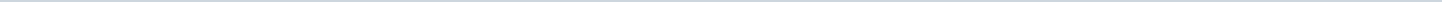 Geen documenten gevonden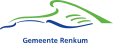 Gemeente RenkumAangemaakt op:Gemeente Renkum28-03-2024 15:52Jaarverslagen0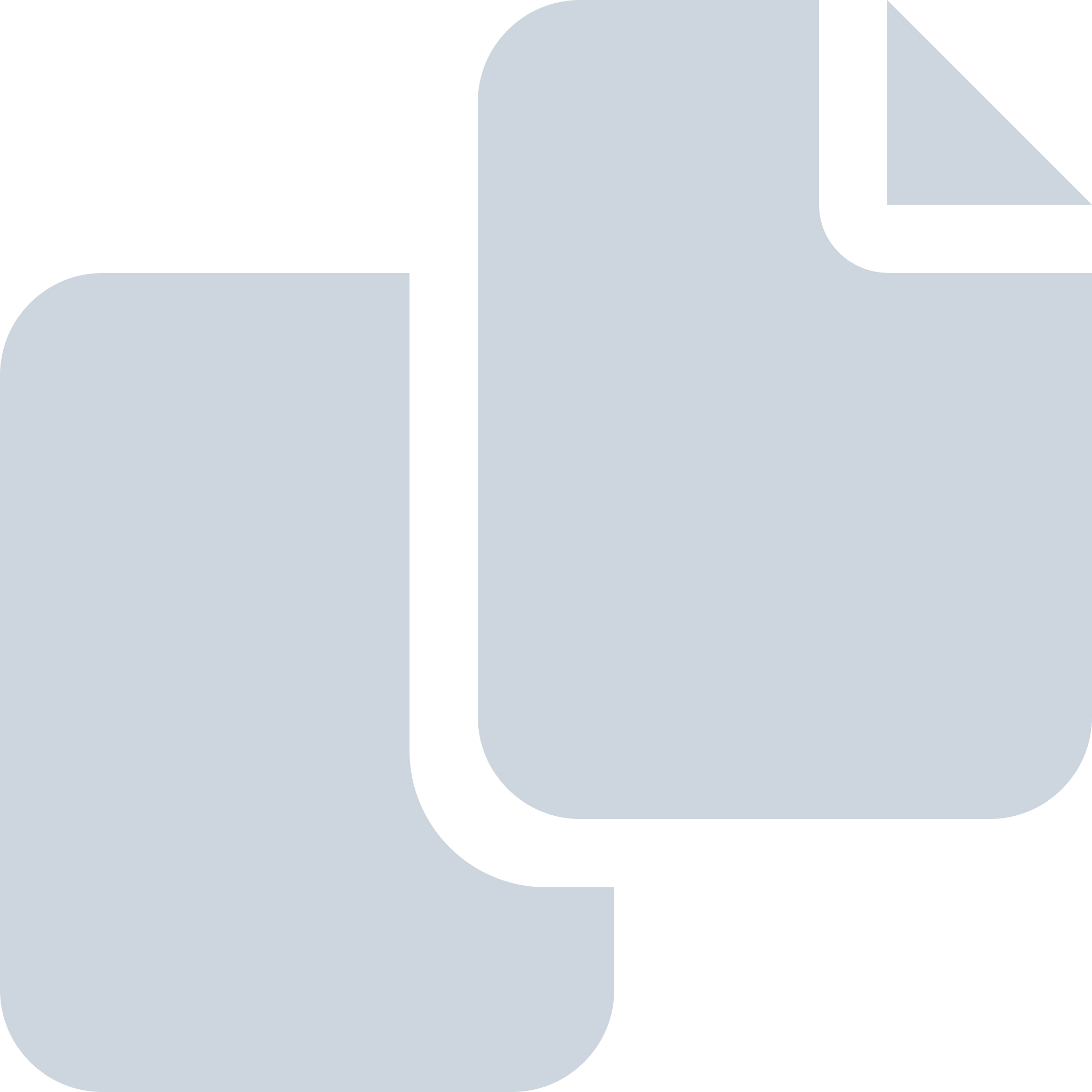 Periode: december 2021